Nesta semana vimos que duas frações podem ser escritas de diferentes formas, porém representando o mesmo valor, ou seja, serem equivalentes.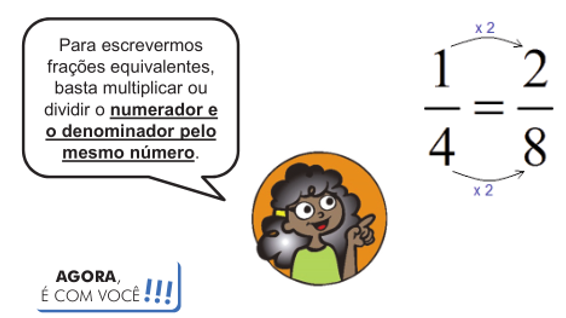 1. Quais números estão faltando em cada fração para deixar as frações equivalentes: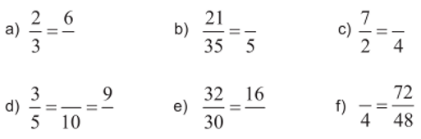 a)d)b)e)c)f)2. Uma sacola contém 4 esferas vermelhas, 5 verdes, 3 azuis e 6 amarelas, de igual formato e tamanho. Uma esfera é sorteada aleatoriamente da sacola. Qual é a probabilidade da esfera escolhida ser azul?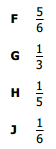 3. Descubra os pares que vão dançar a quadrilha na festa junina da escola, associando as frações equivalentes.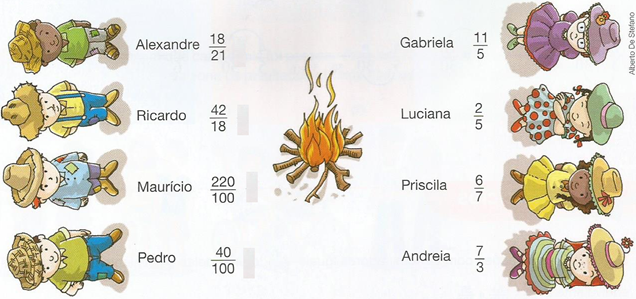 Tipo S - Frações equivalentes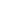 Bom dia 6º ano. Lembrando que a atividade Tipo S é com horário definido e com o auxílio do professor, seja por videoconferência ou presencial. Portanto, esta atividade será resolvida em:- 19/11, por videoconferência para os alunos que não estiverem frequentando as aulas presenciais.- 20/11, presencial.